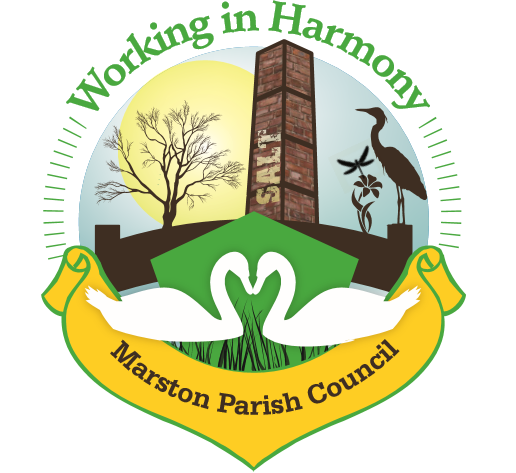 Minutes of Marston Parish Council meeting held on 13th October 2021The meeting opened at 18:54Present:Parish Cllrs; Chairman M Potts (MP), Phil Carter (PhC), Amanda Nixon (AN), Angela Johnson (AJ), Ian Stanley (IS), Julie Ledger (JL) and Dave Collier (DC)Ward Cllrs: Norman Wright (NW)Clerk: Caroline Constable (CC)Apologies: Apologies received from Ward Cllrs Lynn Gibbon (LG) and Phil Marshall (PM)Declarations of interest: There were no declarations of interestDispensations: 	There were no dispensationsPublic Forum: There were no public presentMinutes: The minutes from the parish council meeting of 08/09/2021 were agreed and approved. Actions from previous meeting: Confirmed date of next meeting, 10/11/21Meeting closed at 20:30Abbreviations: pc (parish council), cllr (councillor), cllrs (councillors), cllrs’ (councillors’), cllr’s (councillor’s), CW&C (Cheshire West and Chester), MM (Marston Murmurs), MPC (Marston Parish Council)Agenda PointAssigned to..1Parish Cllr ReportsCllr MP – Issues with verges on Fernlea Road. Tenant on Mere Road has put barriers in in form of plants and handrail and is claiming it as their own. Numerous complaints from other residents. Issue has been reported to Weaver Vale, CW&C & Police (due to abusive language directed at councillor by tenant). Awaiting report from various authorities.Cllr MP – trees are being planted by residents along land adjacent to Higher Marston Play area, this will impact grass cutting. Report sent to CW&C, awaiting response from Tree Manager.Cllr IS – Issue with flooding on Marston Lane at crossroads with Darke Lane and Ollershaw Lane. Cllr MP advised that drainage issues have been reported to CW&C in past but that issue also due to overgrown verges and gutters full of debris. Clerk to contact CW&C (copy Ward Cllr NW)CC2Ward Cllr ReportsWard Cllr NW – £3000 ward councillor grant now awarded for purchase of interactive traffic sign. A meeting with Andy Hammond now required to finalise details. Clerk to contact (copy in Ward Cllr NW)CC3Progress ReportsInteractive Traffic Speed SignGrant for partial payment now authorised (£3000). Meeting with Highways to be arranged to discuss positioning/type. On point of current traffic issues, clerk raised the fact that the Salt Museum are currently having the walls repointed along the roadside down from the traffic lights. Is this due to erosion or vibrations from traffic? Clerk to contact Salt Museum to determine. If it is an issue with vibrations it may help with case of getting HGV’s banned from using Ollershaw Lane.Cenotaph RepairClerk to chase contractor. On point of Remembrance Sunday; it was agreed that the Evergreen Arch is to be erected on Saturday 6th November (notice to be put in MM for volunteers and evergreen greenery. Lamppost poppies also to be placed. Clerk to put notice in MM. Clerk to purchase 1 large and 2 small wreaths and Cllr MP to contact RBLHeritage Signpost Contractor has now almost completed the repair. With regards to flagging and fencing around the post it was agreed that this should be done, perhaps with gravel rather than flags. Clerk to look for contractor.Neighbourhood PlanWincham PC pulling out due to lack of committed councillors. All agreed that it was still something that needed doing and Cllr’s IS, AJ & JL agreed to get involved. Ward Cllr NW pointed out that CW&C offered support. Clerk to contact CW&C. Clerk also to put notice in MM asking for residents to get involved.CCCCCCMPCCCCCC5FinanceInvoices received & cheques created: Clerks Purchases and Expenses - £46.69Clerks Salary  hrs  27.75 @ £15.41ph   - £427.63Total payable  £474.32 Chq no. 1307Itseeze website/email September @ £57 Williams Design & Print – newsletter £119.00 chq no. 1304Pat Testing Eric Johnson – chq no. 1305Cleaner – 29/8/21 – 10/10/21 7 weeks £70Booking Agent  – 29/8/21 – 10/10/21 7 weeks £70£140 in total paid to Angie chq no. 1308Rent:Mark Spruce – The Penguin Group band practice – 14/9 £17 paid £20, 27/9 £34 paid £35, 28/9 £17 paid £20, 22/9 £17 paid £20, 4/10 £17 paid £20, 6/10 £25.50 paid £25Julia Griffiths - £17 paid £17Total £157 Daffodils for traffic triangle. £36.00 Chq no. 1309 to Cllr AN6CorrespondenceEmail from Steven Bentley regarding tidying up around fingerpost Email from Keep Fundraising regarding publishing an article in MM – agreed that advertising of fundraising activities not requiredEmail from chalc regarding planning trainingEmail from chalc regarding list of available courses from partners Breakthrough CommunicationsEmail from Cheshire action regarding COVID winter plan for community buildings – pc to continue with current risk assessments and adviceEmail from chalc regarding questionnaire for impact of covid-19 on businesses – clerk to completeEmail from creative lives regarding microgrants for creative projectsEmail from chalc regarding speeding issues consultation first draft news release – agreed that pc would sign up to this. Clerk to contactEmail from Keep Britain Tidy regarding glow in the dark signs for ‘Dark Nights = Dog Poo Increase’ – agreed not necessaryPlanning Application 21/03791/FUL – erection of detached dwelling next to 4 Cross Street – submission of change to dwelling style – clerk advised that changes to style included 2 storey to 3 storey with master bedroom now in roof space with roof velux windows and slight changes to front of property – all agreed that further comments would be futile as planning already consented and changes would not impact current residentsCCCC7Any other businessCllr MP – Macmillan Coffee morning well attended, donations not yet finalised but in excess of £200